報名表2019 永續能源策略國際研討會2019 永續能源策略國際研討會2019 永續能源策略國際研討會2019 永續能源策略國際研討會2019 永續能源策略國際研討會研討會報名網址： 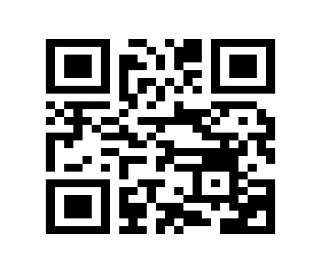       https://pse.is/JMMBV  研討會報名網址：       https://pse.is/JMMBV  研討會報名網址：       https://pse.is/JMMBV  研討會報名網址：       https://pse.is/JMMBV  研討會報名網址：       https://pse.is/JMMBV  公司全銜：公司全銜：公司全銜：公司全銜：公司全銜：通訊地址：通訊地址：通訊地址：通訊地址：通訊地址：姓名部門/職稱電話手機號碼E-mail（請以正楷書寫）聯絡人資訊聯絡人資訊聯絡人資訊聯絡人資訊聯絡人資訊姓名部門/職稱電話傳真E-mail（請以正楷書寫）備註：(1)因研討會名額有限，本活動採報名制，因場地座位有限，本活動將由主辦單位進行出席資格審核，與主題及屬性比較符合者為優先考量。。(2)提醒您：紙本報名請將報名資料郵件傳送至：         徐小姐、卓小姐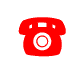 Tel : 03-591-9333，03-591-7351， E-mail : albeehsu@itri.org.tw※ 以上個人資料僅供本研討會108年度透過電話、傳真、郵件等通訊方式與提供資料之個人聯繫接洽用。※ 提供資料之個人可就其個人資料 :     1.查詢或請求閱覽。 2.請求製給複製本。 3.請求補充或更正。 4.請求停止蒐集、處理或利用。 5.請求刪除   如欲行使以上權利可洽活動單位，未提供者將無法取得本活動最新活動或即時之商務資訊。備註：(1)因研討會名額有限，本活動採報名制，因場地座位有限，本活動將由主辦單位進行出席資格審核，與主題及屬性比較符合者為優先考量。。(2)提醒您：紙本報名請將報名資料郵件傳送至：         徐小姐、卓小姐Tel : 03-591-9333，03-591-7351， E-mail : albeehsu@itri.org.tw※ 以上個人資料僅供本研討會108年度透過電話、傳真、郵件等通訊方式與提供資料之個人聯繫接洽用。※ 提供資料之個人可就其個人資料 :     1.查詢或請求閱覽。 2.請求製給複製本。 3.請求補充或更正。 4.請求停止蒐集、處理或利用。 5.請求刪除   如欲行使以上權利可洽活動單位，未提供者將無法取得本活動最新活動或即時之商務資訊。備註：(1)因研討會名額有限，本活動採報名制，因場地座位有限，本活動將由主辦單位進行出席資格審核，與主題及屬性比較符合者為優先考量。。(2)提醒您：紙本報名請將報名資料郵件傳送至：         徐小姐、卓小姐Tel : 03-591-9333，03-591-7351， E-mail : albeehsu@itri.org.tw※ 以上個人資料僅供本研討會108年度透過電話、傳真、郵件等通訊方式與提供資料之個人聯繫接洽用。※ 提供資料之個人可就其個人資料 :     1.查詢或請求閱覽。 2.請求製給複製本。 3.請求補充或更正。 4.請求停止蒐集、處理或利用。 5.請求刪除   如欲行使以上權利可洽活動單位，未提供者將無法取得本活動最新活動或即時之商務資訊。備註：(1)因研討會名額有限，本活動採報名制，因場地座位有限，本活動將由主辦單位進行出席資格審核，與主題及屬性比較符合者為優先考量。。(2)提醒您：紙本報名請將報名資料郵件傳送至：         徐小姐、卓小姐Tel : 03-591-9333，03-591-7351， E-mail : albeehsu@itri.org.tw※ 以上個人資料僅供本研討會108年度透過電話、傳真、郵件等通訊方式與提供資料之個人聯繫接洽用。※ 提供資料之個人可就其個人資料 :     1.查詢或請求閱覽。 2.請求製給複製本。 3.請求補充或更正。 4.請求停止蒐集、處理或利用。 5.請求刪除   如欲行使以上權利可洽活動單位，未提供者將無法取得本活動最新活動或即時之商務資訊。備註：(1)因研討會名額有限，本活動採報名制，因場地座位有限，本活動將由主辦單位進行出席資格審核，與主題及屬性比較符合者為優先考量。。(2)提醒您：紙本報名請將報名資料郵件傳送至：         徐小姐、卓小姐Tel : 03-591-9333，03-591-7351， E-mail : albeehsu@itri.org.tw※ 以上個人資料僅供本研討會108年度透過電話、傳真、郵件等通訊方式與提供資料之個人聯繫接洽用。※ 提供資料之個人可就其個人資料 :     1.查詢或請求閱覽。 2.請求製給複製本。 3.請求補充或更正。 4.請求停止蒐集、處理或利用。 5.請求刪除   如欲行使以上權利可洽活動單位，未提供者將無法取得本活動最新活動或即時之商務資訊。